«Поликлиническое отделение №4» ул.Вокзальная, д. 28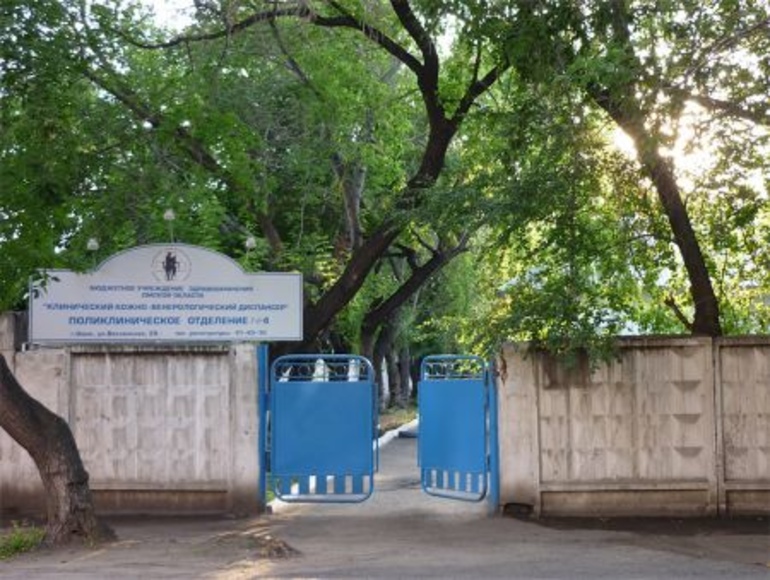 ул.Вокзальная, д.28,Предварительная запись на прием по телефону регистратуры ежедневно (кроме субботы и воскресенья) с 15.00 до 17.00. Запись возможна на неделю вперёд.Телефон регистратуры (3812) 41-43-10Схема проездаКликните на картинке для увеличения: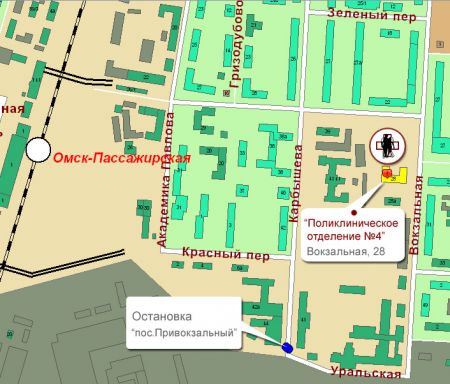 Расписание работы врачей Поликлинического отделения №4 БУЗОО "ККВД":В субботу принимает дежурный врач с 8.00 до 13.00В графике возможны изменения, пожалуйста, уточняйте информацию в регистратуре.График работы врачей поликлинического отделения №4 БУЗОО ККВД, оказывающих платные услуги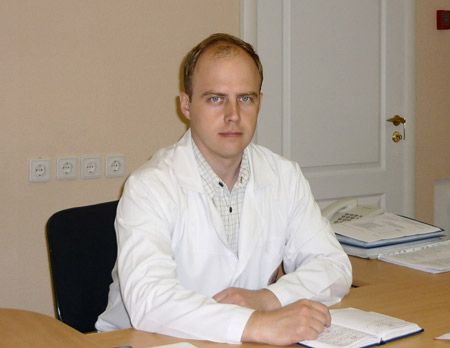 Заведующий поликлиническим отделением № 4
Кабанов Владислав Николаевич, тел.: 41-43-10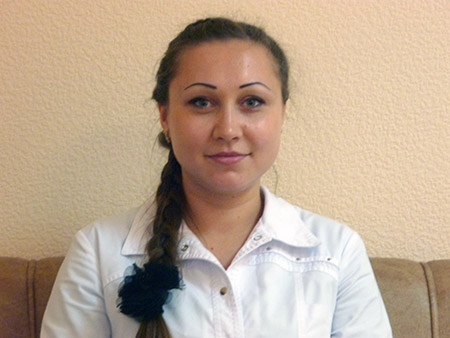 Кучер Ирина Евгеньевна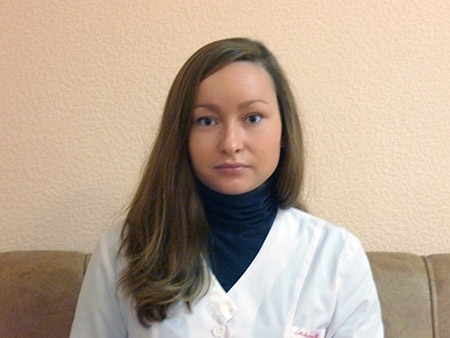 Крючева Александра Сергеевна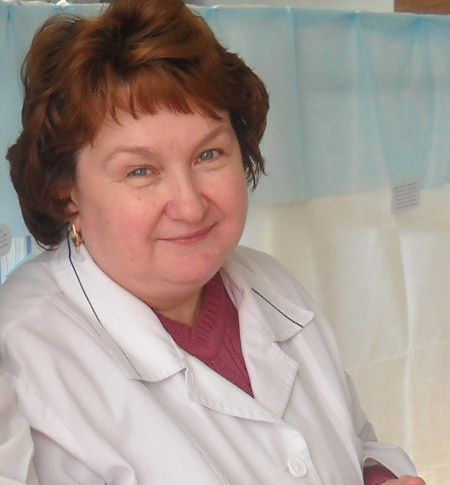 Теохарова Любовь Сергеевна\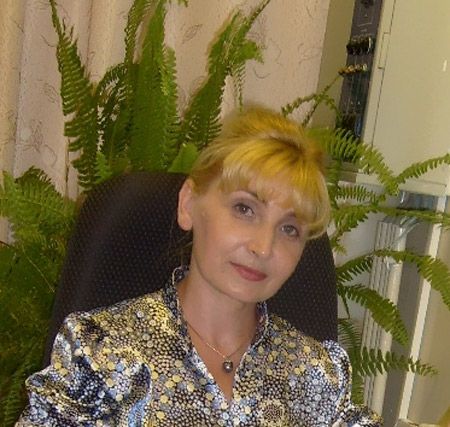 Шадрина Людмила Васильевна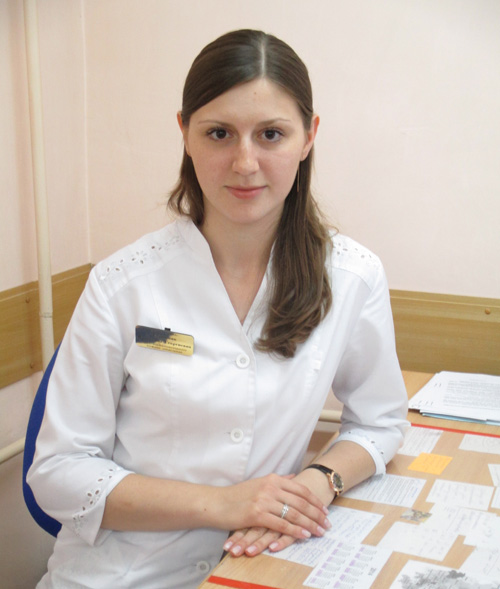 Гудошник Валентина Георгиевна врач-дерматовенеролог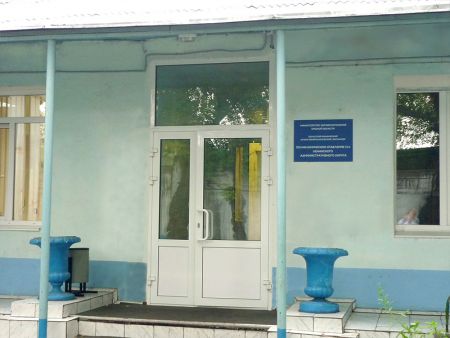 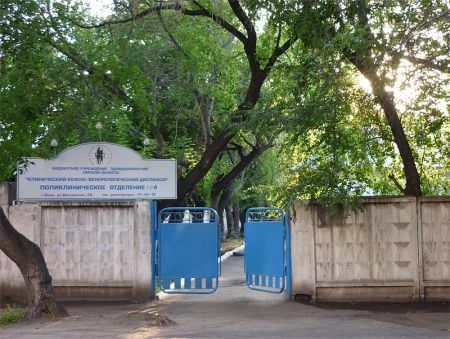 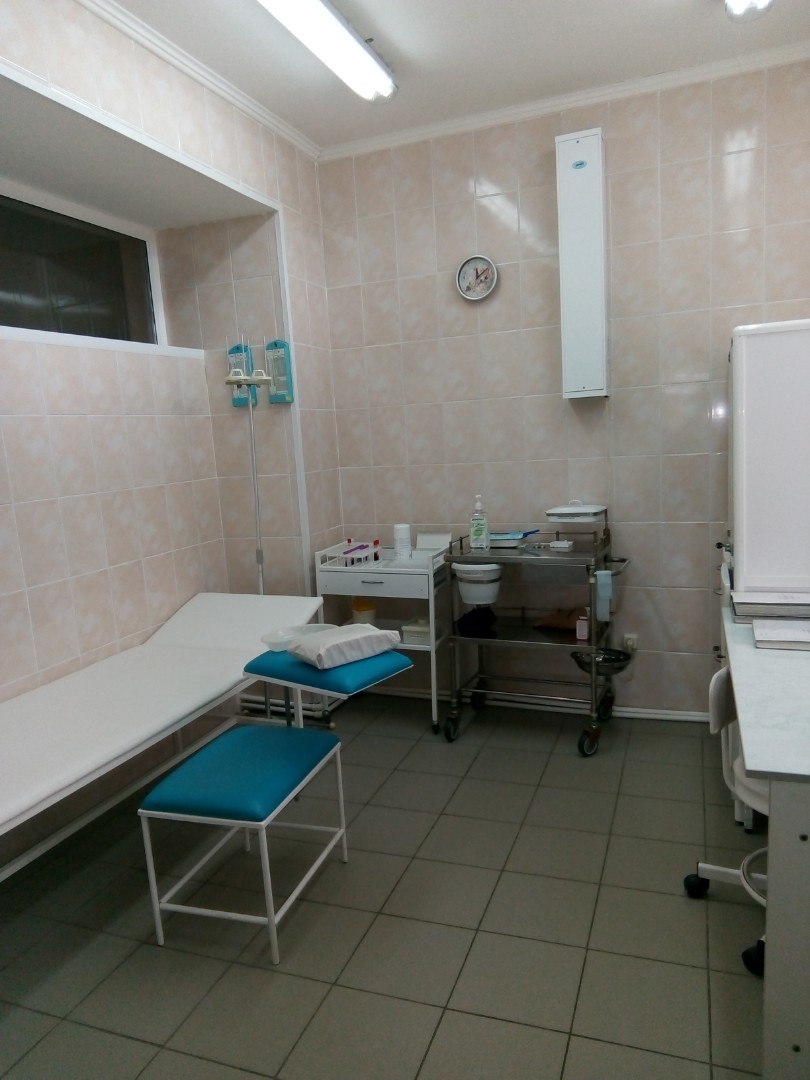 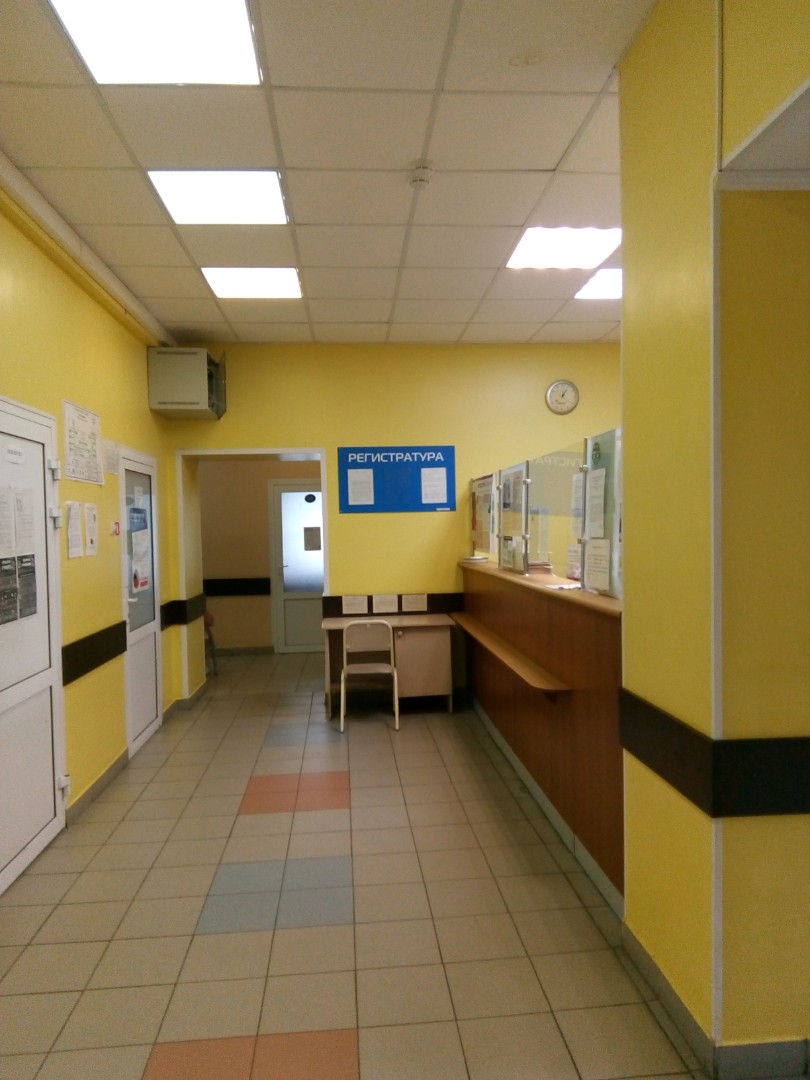 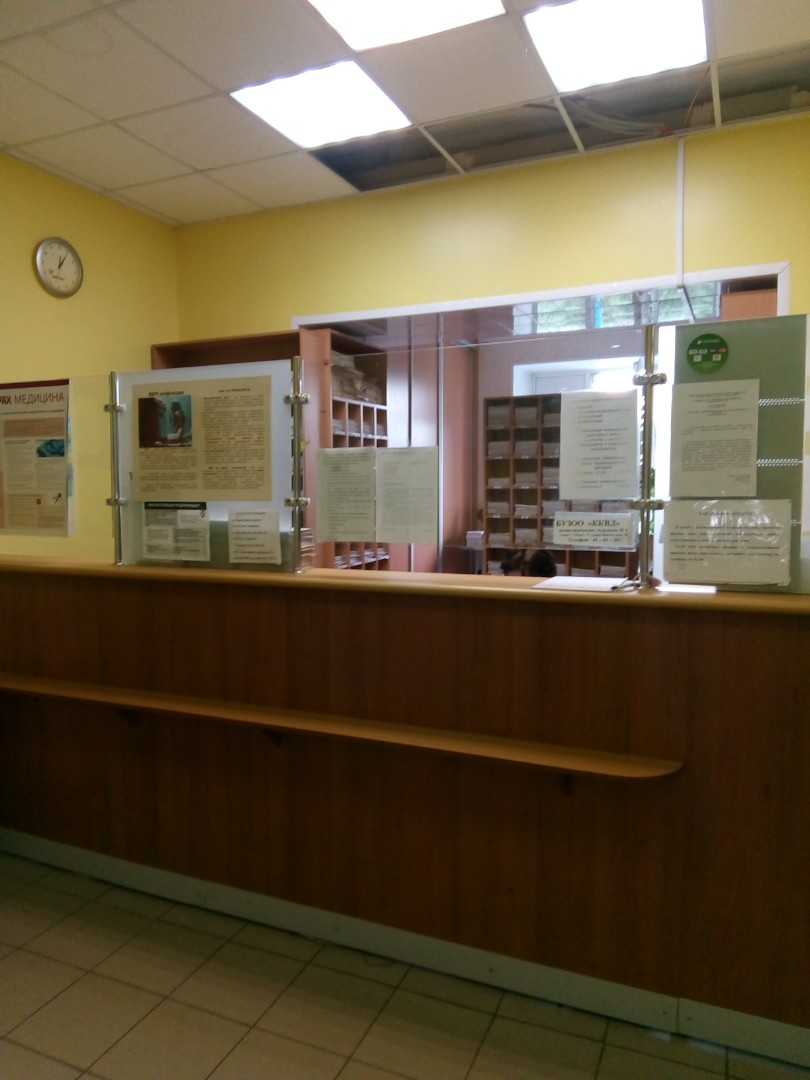 №каб.Ф.И.О.Четные дниНечетные дниИндивидуальный график5Аксёнова Юлия АлександровнаЕжедневно 1я смена6Бизюкова Мария МихайловнаПн, Ср, Пт – 1я сменаВт, Чт – 2я смена9Гудошник Валентина Георгиевна1 смена2 смена3Думенов Виталий ВладиславовичПн, Ср, Пт – 1я сменаВт, Чт – 2я смена7Кабанов Владислав НиколаевичПн – 9.00-13.00Вт, Ср, Чт, Пт – 10.00-15.0010Кучер Ирина Евгеньевна2 смена1 смена11Теохарова Любовь Сергеевна1 смена2 смена11Шадрина Людмила Васильевна2 смена1 смена